УПРАВЛЕНИЕ ОБРАЗОВАНИЯАДМИНИСТРАЦИИЗАКРЫТОГО АДМИНИСТРАТИВНО-ТЕРРИТОРИАЛЬНОГО ОБРАЗОВАНИЯ ГОРОДА ЗЕЛЕНОГОРСКАКРАСНОЯРСКОГО КРАЯПРИКАЗ________________			г. Зеленогорск			№ _____                         Об утверждении состава и плана работы городского методического совета на 2015-2016 учебный годВ целях разработки и реализации муниципальной стратегии развития образования г. Зеленогорска до 2030 года, организационно-методического обеспечения реализации муниципальной образовательной политики, в соответствии с приказом Управления образования от 15.10.2013 № 236 «Об утверждении Положения о городском методическом совете», с учетом решения городского методического совета от 27.10.2015 (протокол заседания № 1)ПРИКАЗЫВАЮ:Утвердить состав городского методического совета на 2015-2016 учебный год (приложение № 1).Утвердить план работы городского методического совета на 2015-2016 учебный год (приложение № 2).Утвердить состав рабочих групп в соответствии с приоритетными направлениями муниципальной образовательной политики на 2015-2016 учебный год (приложение № 3).Утвердить план деятельности рабочих групп в соответствии с приоритетными направлениями муниципальной образовательной политики на 2015-2016 учебный год (приложение № 4).Контроль за исполнением приказа возложить на начальника отдела дошкольного, общего и дополнительного образования Управления образования Администрации ЗАТО г. Зеленогорска Маслову Г.И.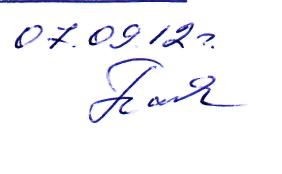 Руководитель Управления образованияАдминистрации ЗАТО г.Зеленогорска			Л.В. Парфенчикова							Приложение № 1 к приказу УОот 28.10.2015 № 236Состав городского методического совета на 2015-2016 учебный годПредседатель городского методического совета – Китаева Ольга Петровна, заместитель директора по ОМР МКУ ЦОДОУ.Секретарь – Вяткина Анна Владимировна, начальник методического отдела СПОП МКУ ЦОДОУ.Члены городского методического совета:Приложение № 2 к приказу УО  от  28.10.2015  № 236План работы городского методического совета на 2015-2016 учебный годЦель деятельности городского методического совета (далее – ГМС) - управление деятельностью муниципальной методической службы (далее – ММС), основанной на сетевом взаимодействии образовательных организаций, городских профессиональных объединений педагогических работников.Приложение № 3 к приказу УО  от  28.10.2015  № 236Состав рабочих групп в соответствии с приоритетными направлениями муниципальной образовательной политики на 2015-2016 учебный годГруппа «Развитие сети образовательных учреждений»2. Группа «Система оценки качества образования»3. Группа «Развитие кадрового потенциала»4. Группа «Поддержка одаренных детей»5. Группа «Сопровождение детей с ОВЗ»Вопросы: ФГОС ОВЗПриложение № 4 к приказу УО  от  28.10.2015  № 236План деятельности рабочих групп по приоритетным направлениям муниципальной образовательной политики на 2015-2016 учебный годЦель деятельности рабочих групп - организационно-методическое обеспечение разработки и реализации приоритетных направлений муниципальной стратегии развития образования г. Зеленогорска до 2030 года.Группа «Развитие сети образовательных учреждений»Направления деятельности:Разработка текста муниципальной стратегии развития образования.Повышение эффективности и оптимизации деятельности сети образовательных учреждений.Группа «Система оценки качества образования»Направление деятельности:формирование муниципальной системы оценки качества образования мониторинг деятельности образовательных учрежденийГруппа «Развитие кадрового потенциала»Направления деятельности:Введение профессионального стандарта педагога.Сопровождение молодых педагогов.Расширение участия педагогов в конкурсах профессионального мастерства. Совершенствование методической службы.Группа «Работа с одаренными детьми»Направление деятельности: Совершенствование муниципальной системы выявления и поддержки одаренных детейГруппа «Сопровождение детей с ОВЗ»Направления деятельности:Введение ФГОС ОВЗ, ФГОС УО.Разработка адаптированных программ по сопровождению детей с ОВЗ.№Ф.И.О.ДолжностьМОУМаслова Галина ИвановнаНачальник отдела дошкольного, общего и дополнительного образования Управление образования Администрации ЗАТО г. Зеленогорска ЕлгинаНаталья ЮрьевнаЗаместитель начальника отдела дошкольного, общего и дополнительного образованияУправление образования Администрации ЗАТО г. Зеленогорска БандуковаЮлия ЛеонидовнаГлавный специалистУправление образования Администрации ЗАТО г. Зеленогорска Чернова Марина ОлеговнаГлавный специалистУправление образования Администрации ЗАТО г. Зеленогорска Полиенко Ирина МихайловнаВедущий специалистУправление образования Администрации ЗАТО г. Зеленогорска Герасимович Галина АлексеевнаНачальник отдела диагностики и сопровождения детей с ОВЗМКУ ЦОДОУАполоноваЗинаида ПетровнаМетодист по дополнительному образованию и работе с одаренными детьмиМКУ ЦОДОУВедерникова Любовь ВалерьевнаМетодист по сопровождению детей с ОВЗМКУ ЦОДОУГорохова Наталья ВладимировнаМетодист по ИКТМКУ ЦОДОУГузоваЛюдмила ПавловнаМетодист по начальному общему образованиюМКУ ЦОДОУДорогова Елена НиколаевнаМетодист по книгообеспечению и издательской деятельностиМКУ ЦОДОУЛунегова Любовь МихайловнаМетодист по основному общему образованиюМКУ ЦОДОУМирцхулаваМарина ИвановнаМетодист по аттестации и повышению квалификацииМКУ ЦОДОУСмурыгина Людмила ИвановнаМетодист по дошкольному образованиюМКУ ЦОДОУФилатова Ольга ПетровнаЗаместитель заведующего по ВМРМБДОУ д/с № 3МатеньковаСветлана ЯковлевнаСтарший воспитательМБДОУ д/с № 6Григорьева Людмила ПетровнаЗаведующийМБДОУ д/с № 7Ващенко Юлия НиколаевнаЗаместитель заведующего по ВМРМБДОУ д/с № 8Рыбачкова Анна ВладимировнаЗаместитель заведующего по ВМРМБДОУ д/с № 9Гордеева Наталья ВикторовнаЗаместитель заведующего по ВМРМБДОУ д/с № 10СовачАнна АлексеевнаСтарший воспитательМБДОУ д/с № 11КорешковаМарина ВладимировнаЗаместитель заведующего по ВМРМБДОУ д/с № 12СакуноваСветлана ВикторовнаЗаместитель заведующего по ВМРМБДОУ д/с № 13ШорниковаЕлена МихайловнаЗаместитель заведующего по ВМРМБДОУ д/с № 14МудроваСветлана ФедоровнаЗаместитель заведующего по ВМРМБДОУ д/с № 16Свиридова Любовь МихайловнаСтарший воспитательМБДОУ д/с № 17Кутузова Юлия ВикторовнаЗаместитель заведующего по ВМРМБДОУ д/с № 18Чернявская Елена НиколаевнаЗаместитель заведующего по ВМРМБДОУ д/с № 19ЗудаеваГалина АлександровнаЗаместитель заведующего по ВМРМБДОУ д/с № 21ПаршуковаТатьяна АлександровнаЗаместитель заведующего по ВМРМБДОУ д/с № 22Мезенцева Татьяна ВалерьевнаЗаместитель заведующего по ВМРМБДОУ д/с № 23БудниковаНаталья СергеевнаЗаместитель заведующего по ВМРМБДОУ д/с № 24Кудрявцева Ольга ПетровнаЗаместитель заведующего по ВМРМБДОУ д/с № 26ГавринаИрина АнатольевнаЗаместитель заведующего по ВМРМБДОУ д/с № 27ЖирноваЛюбовь НиколаевнаЗаместитель заведующего по ВМРМБДОУ д/с № 28РоотЕлена АлексеевнаЗаместитель заведующего по ВМРМБДОУ д/с № 29Берникова Юлия АнатольевнаЗаместитель заведующего по ВМРМБДОУ д/с № 30Кругликова Юлия МихайловнаЗаместитель заведующего по ВМРМБДОУ д/с № 31Огдина Лариса ВалерьевнаЗаместитель заведующего по ВМРМБДОУ д/с № 32Ростовцева Елена ФёдоровнаУчительМБОУ «СОШ №161»Коваленко Елена ЮрьевнаЗаместитель директора по УВРМБОУ «СОШ № 163»Порсева Нелли ВладимировнаЗаместитель директора по НМРМБОУ «Гимназия № 164»КоломеецЕлена ВикторовнаЗаместитель директора по УВРМБОУ «СОШ № 167»Фёдорова Екатерина ПетровнаЗаместитель директора по ВРМБОУ «СОШ № 169»Королева Ирина АнатольевнаРуководитель ШМОМБОУ «СОШ № 172»ПлясоваЛариса ВладимировнаЗаместитель директора по НМРМБОУ «Лицей № 174»ШеланЕлизавета ВасильевнаЗаместитель директора по УВРМБОУ «СОШ № 175»Доронина Ольга АлександровнаЗаместитель директора по УВРМБОУ «СОШ № 176»Стародубцева Жанна АлексеевнаЗаместитель директора по УВРМБОУ ДО «ЦО «Перспектива»Рожкова Фаина НикитичнаМетодистМБОУ ДОД ЦДОД «ЦЭКиТ»Топчиева Ульяна ВладимировнаЗаместитель директора по УВРМБУ ДОЦ «Витязь»Чиж Марина Алексеевна Заместитель директора по                     МВРМБОУ ДО ДЮСШСрокиМероприятияВ течение учебного  годаИнформирование СМИ о мероприятиях ММС в течение учебного года.Посещение методических мероприятий членами ГМС.Сентябрь 2015Набор слушателей на программы БП, членов творческих, проблемных групп и других профессиональных объединений.Корректировка и утверждение структуры ММС, руководителей городских профессиональных объединений.Декабрь 2015Заседание ГМС по вопросам работы ММС: текущий срез работы.Январь 2016Семинары в образовательных учреждениях по выявлению собственных дефицитов и ресурсов, приоритетных направлений методической  работы.Февраль 2016Формирование  перечня приоритетных направлений, тем, форм деятельности профессиональных объединений.Подготовка информационного письма в МОУ о начале формирования ММС.Март 2016Презентация проектных идей профессиональных объединений широкой педагогической общественности (анкета, сайт, ГМО, совещания с заместителями ОУ, завершается на заседании ГМС). Апрель 2016Разработка программ городских базовых площадок, планов работы других профессиональных объединений.Фестиваль инновационных педагогических практик: презентация успешного опыта работы базовых площадок (далее – БП) и представление новых БП.Май 2016Экспертиза программ БП и презентация на ГМС. Публикация результатов деятельности профессиональных объединений на сайтах МОУ.Июнь 2016Оформление приказов о присвоении статуса БП, о сздании профессиональных объединений. Формирование структуры ММС и методических мероприятий.Заседание ГМС: «Итоговый анализ работы ММС и планирование городской августовской конференции».№ФИО ДолжностьМОУМаслова Галина Ивановна - руководительНачальник отдела дошкольного, общего и дополнительного образованияУправление образования Администрации ЗАТО г. ЗеленогорскаБандуковаЮлия ЛеонидовнаГлавный специалистУправление образования Администрации ЗАТО г. ЗеленогорскаЕлгинаНаталья ЮрьевнаЗаместитель начальника отдела дошкольного, общего и дополнительного образованияУправление образования Администрации ЗАТО г. ЗеленогорскаКитаева Ольга ПетровнаЗаместитель директора по ОМРМКУ ЦОДОУПолиенко Ирина МихайловнаВедущий специалистУправление образования Администрации ЗАТО г. ЗеленогорскаЧернова Марина ОлеговнаГлавный специалистУправление образования Администрации ЗАТО г. Зеленогорска№ФИО ДолжностьМОУВяткина Анна Владимировна - руководительначальник методического отдела МКУ ЦОДОУБудниковаНаталья СергеевнаЗаместитель заведующего по ВМРМБДОУ д/с №24Гордеева Наталья ВикторовнаЗаместитель заведующего по ВМРМБДОУ д/с №10Григорьева Людмила ПетровнаЗаведующийМБДОУ д/с № 7Доронина Ольга АлександровнаЗаместитель директора по УВРМБОУ «СОШ № 176»ЖирноваЛюбовь НиколаевнаЗаместитель заведующего по ВМРМБДОУ д/с № 28ЗудаеваГалина АлександровнаЗаместитель заведующего по ВМРМБДОУ д/с № 21Коваленко Елена ЮрьевнаЗаместитель директора по УВРМБОУ «СОШ № 163»КоломеецЕлена ВикторовнаЗаместитель директора по УВРМБОУ «СОШ № 167»Королёва Ирина АнатольевнаУчитель русского языка и литературыМБОУ «СОШ № 172»Кругликова Юлия МихайловнаЗаместитель заведующего по ВМРМБДОУ д/с № 31Кутузова Юлия ВикторовнаЗаместитель заведующего по ВМРМБДОУ д/с № 18Маслова Галина ИвановнаНачальник отдела дошкольного общего и дополнительного образованияУправление образованияМудроваСветлана ФедоровнаЗаместитель заведующего по ВМРМБДОУ д/с № 16РоотЕлена АлексеевнаЗаместитель заведующего по ВМРМБДОУ д/с № 29Рыбачкова Анна ВладимировнаЗаместитель заведующего по ВМРМБДОУ д/с № 9СакуноваСветлана ВикторовнаЗаместитель заведующего по ВМРМБДОУ д/с № 13Свиридова Любовь МихайловнаСтарший воспитательМБДОУ д/с № 17Смурыгина Людмила ИвановнаМетодист по дошкольному образованиюМКУ ЦОДОУСтародубцева Жанна АлексеевнаЗаместитель директора по УВРМБОУ ДО «ЦО «Перспектива»Топчиева Ульяна ВладимировнаЗаместитель директора по УВРМБОУ ДОЦ «Витязь»Филатова Ольга ПетровнаЗаместитель заведующего по ВМРМБДОУ д/с № 3№ФИО ДолжностьМОУКитаева Ольга Петровна - руководительЗаместитель директора по ОМРМКУ ЦОДОУБудниковаНаталья СергеевнаЗаместитель заведующего по ВМРМБДОУ д/с № 24Гордеева Наталья ВикторовнаЗаместительзаведующегопо ВМРМБДОУ д/с № 10Григорьева Людмила ПетровнаЗаведующийМБДОУ д/с № 7Доронина Ольга АлександровнаЗаместитель директора по УВРМБОУ «СОШ № 176»ЖирноваЛюбовь НиколаевнаЗаместитель заведующего по ВМРМБДОУ д/с № 28ЗудаеваГалина АлександровнаЗаместитель заведующего по ВМРМБДОУ д/с № 21Кругликова Юлия МихайловнаЗаместитель заведующего по ВМРМБДОУ д/с № 31Кудрявцева Ольга ПетровнаЗаместитель заведующего по ВМРМБДОУ д/с № 26Лунегова  Любовь МихайловнаМетодистМКУ ЦОДОУМирцхулаваМарина ИвановнаМетодистМКУ ЦОДОУПлясоваЛариса ВладимировнаЗаместитель директора по НМРМБОУ «Лицей №174»Рыбачкова Анна ВладимировнаЗаместитель заведующего по ВМРМБДОУ д/с № 9СакуноваСветлана ВикторовнаЗаместитель заведующего по ВМРМБДОУ д/с № 13Свиридова Любовь МихайловнаСтарший воспитательМБДОУ д/с №17Федорова Екатерина ПетровнаЗаместитель директора по ВРМБОУ «СОШ № 169»ШорниковаЕлена МихайловнаЗаместитель заведующего по ВМРМБДОУ д/с № 14№ФИО ДолжностьМОУАполоноваЗинаида Петровна - руководительМетодистМКУ ЦОДОУРожкова Фаина НикитичнаМетодистМБОУ ДОД ЦДОД «ЦЭКиТ»Стародубцева Жанна АлексеевнаЗаместитель директораМБОУ ДО «ЦО «Перспектива»Топчиева Ульяна ВладимировнаЗаместитель директора по УВРМБУ ДОЦ «Витязь»Чернова Марина ОлеговнаГлавный специалистУправление образования Администрации ЗАТО г. Зеленогорска№ФИО ДолжностьМОУ1Ведерникова Любовь ВалерьевнаМетодист МКУ ЦОДОУ2Мезенцева Татьяна ВалериевнаЗаместитель заведующего по ВМРМБДОУ д/с № 233Кутузова Юлия ВикторовнаЗаместитель заведующего по ВМРМБДОУ д/с № 184МудроваСветлана ФедоровнаЗаместитель заведующего по ВМРМБДОУ д/с №165РоотЕлена АлексеевнаЗаместитель заведующего по ВМРМБДОУ д/с № 296Филатова Ольга ПетровнаЗаместитель заведующего по ВМРМБДОУ д/с № 37ШорниковаЕлена МихайловнаЗаместитель заведующего по ВМРМБДОУ д/с № 148Гордеева Наталья ВикторовнаЗаместитель заведующего по ВМРМБДОУ д/с №109Чиж Марина АлексеевнаЗаместитель директора по МВРМБОУ ДО ДЮСШ10Григорьева Людмила ПетровнаЗаведующийМБДОУ д/с № 711Ростовцева Елена ФёдоровнаУчительМБОУ «СОШ№161»12МатеньковаСветлана ЯковлевнаСтарший воспитательМБДОУ д/с № 6НаправлениеНаименование мероприятияСрокиРазработка текста муниципальной стратегии развития образованияОрганизация обсуждения проекта муниципальной стратегии развития образования на сайте «Зеленогорское образование», внесение изменений в текст стратегииВ течение годаРазработка текста муниципальной стратегии развития образованияУчастие в курсах повышения квалификации для муниципальных команд органов управления образованиемОктябрь 2015Разработка текста муниципальной стратегии развития образованияВнесение предложений в стратегию социально-экономического развития городаДекабрь 2015Разработка текста муниципальной стратегии развития образованияУчастие в краевых совещаниях, семинарах, форумах по стратегическому управлениюВ течение годаПовышение эффективности и оптимизации деятельности сети образовательных учрежденийСоздание нормативной базы, регламентирующей сетевое взаимодействие общего, дополнительного и профессионального образованияОктябрь - декабрь 2015 Повышение эффективности и оптимизации деятельности сети образовательных учрежденийПодготовка информации для руководителей МОУ по развитию платных образовательных услугДекабрь 2015Повышение эффективности и оптимизации деятельности сети образовательных учрежденийПроведение семинара для руководителей МОУ по развитию сети образовательных учрежденийМарт 2015Повышение эффективности и оптимизации деятельности сети образовательных учрежденийАнализ эффективности проектов по созданию образовательных комплексовВ течение годаПовышение эффективности и оптимизации деятельности сети образовательных учрежденийСоздание базы уникальных проектов и мероприятий системы дополнительного образования с целью разработки новых городских целевых сетевых образовательных программВ течение годаПовышение эффективности и оптимизации деятельности сети образовательных учрежденийСоздание базы дополнительных общеобразовательных программ, реализуемых в сетевой формеВ течение годаПовышение эффективности и оптимизации деятельности сети образовательных учрежденийОтработка механизма  включения сетевых образовательных программ в муниципальные задания учреждений дополнительного образованияВ течение годаНаправлениеНаименование мероприятияСрокиФормирование муниципальной системы оценки качества образованияЗаседания рабочей группы «Система оценки качества образования» по обсуждению показателей и критериев муниципальной системы оценки качества образованияОктябрь - ноябрь 2015Мониторинг деятельности образовательных учрежденийПроведение мониторинга по блоку «Информационная открытость образовательных учреждений»Октябрь 2015Мониторинг деятельности образовательных учрежденийОбработка результатов мониторинга. Формирование муниципального рейтингаНоябрь 2015Мониторинг деятельности образовательных учрежденийРазработка рекомендаций по информационной открытости образовательных учрежденийДекабрь 2015НаправлениеНаименование мероприятияСрокиВведение профессионального стандарта педагогаКоординация и методическое сопровождение деятельности:пилотных МОУ по введению профессионального стандарта (МБОУ «Гимназия № 164», МБДОУ д/с № 17)городской базовой исследовательской площадки «Введение профессионального стандарта педагога» МБОУ «Гимназия № 164»В течение учебного годаВведение профессионального стандарта педагогаРазработка методических рекомендаций по проведению аттестации на соответствие занимаемой должностиНоябрь – декабрь 2015Введение профессионального стандарта педагогаОрганизация семинаров КК ИПК в г. Зеленогорске «Профессиональный стандарт педагога (воспитателя): вопросы и подходы к изменениям»Сентябрь – октябрь 2015Введение профессионального стандарта педагогаПроведение исследования образовательных потребностей и ресурсов педагогов в общеобразовательных учреждениях городаДекабрь – январь 2016Введение профессионального стандарта педагогаРазработка изменений в Положение о городской базовой площадкеДекабрь 2015Сопровождение молодых педагоговКоординация и методическое сопровождение деятельности:городской базовой образовательной площадки «Школа молодого педагога» МБДОУ д/с № 18Школы профессионального и личностного развития педагогов «Эмоциональный интеллект» МБОУ ДО «Перспектива»В течение годаСопровождение молодых педагоговУчастие в организации и проведении конкурса профессионального мастерства молодых педагогов. Сентябрь – октябрь 2015Сопровождение молодых педагоговОрганизационное сопровождение реализации проектов молодых педагогов МБДОУ д/с № 6 – победителей краевого конкурса проектов молодых педагоговОктябрь – декабрь 2015Сопровождение молодых педагоговРазработка модели (программы) индивидуального профессионального развития педагогаВ течение годаСопровождение молодых педагоговСоздание алгоритма сопровождения молодого педагога (введение в профессию)В течение годаСопровождение молодых педагоговВ рамках Ассоциации молодых педагогов организовать встречи с наставниками-опытными педагогами по передаче опыта и получения ответов на вопросы молодых педагоговВ течение годаРасширение участия педагогов в конкурсах профессионального мастерства.Совершенствование методической службыРазработка Положения о Школе профессионального и личностного развития педагогов, Положения о городской педагогической студииОктябрь 2015Расширение участия педагогов в конкурсах профессионального мастерства.Совершенствование методической службыПроведение семинаров для участников проекта «Школа Росатома»Октябрь 2015Расширение участия педагогов в конкурсах профессионального мастерства.Совершенствование методической службыРазработка Положения о городском конкурсе «Педагог года»Ноябрь 2015Расширение участия педагогов в конкурсах профессионального мастерства.Совершенствование методической службыСопровождение участия педагогов в краевых и российских конкурсахВ течение годаРасширение участия педагогов в конкурсах профессионального мастерства.Совершенствование методической службыПроведение семинаров в рамках ГМО по новым инструментам оцениванияВ течение годаНаправлениеНаименование мероприятияСрокиСовершенствование муниципальной системы выявления и поддержки одаренных детейРазработка положения о порядке проведения городских мероприятиях с одаренными детьмиНоябрь 2015Совершенствование муниципальной системы выявления и поддержки одаренных детейМониторинг БД «Одарённые дети Красноярья». Формирование муниципального рейтингаНоябрь 2015Совершенствование муниципальной системы выявления и поддержки одаренных детейПроведение круглого стола: обобщение опыта работы ответственных по работе с одарёнными в ОУДекабрь 2015Совершенствование муниципальной системы выявления и поддержки одаренных детейСоздать базу данных учащихся, занятых в учреждениях дополнительного образования для ведения статистического учета вовлеченности детей в дополнительное образованиеВ течение годаНаправлениеНазвание мероприятияСрокиВведение ФГОС ОВЗ, ФГОС УОКоординация и методическое сопровождение деятельности:пилотных МОУ по введению ФГОС ОВЗ  (ЗПР) (МБОУ «СОШ №167»)творческой группы «Инклюзивное образование как возможность включения детей с ОВЗ в образовательное пространство» (МБДОУ д/с № 16)В течение учебного годаВведение ФГОС ОВЗ, ФГОС УОСеминар «Условия для создания и реализации индивидуального образовательного маршрута для обучающихся с ОВЗ в общеобразовательных учреждениях» (КГБОУ «Зеленогорская общеобразовательная школа-интернат»)Октябрь 2015Введение ФГОС ОВЗ, ФГОС УОПодготовка перечня и проектов нормативно-правовых  актов по реализации ФГОС ОВЗДекабрь 2015Разработка адаптированных программ по сопровождению детей с ОВЗПрактикум  по разработке индивидуального образовательного маршрута для детей с ОВЗФевраль 2016Разработка адаптированных программ по сопровождению детей с ОВЗПредставление промежуточных результатов  работы пилотного учреждения (МБОУ «СОШ № 167») и творческой группы (МБДОУ д/с № 16)Апрель 2016